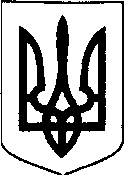 УКРАЇНАДАРНИЦЬКА РАЙОННА У МІСТІ КИЄВІ ДЕРЖАВНА АДМІНІСТРАЦІЯКОМУНАЛЬНЕ НЕКОМЕРЦІЙНЕ ПІДПРИЄМСТВО «КОНСУЛЬТАТИВНО-ДІАГНОСТИЧНИЙ  ЦЕНТР  ДИТЯЧИЙ        ДАРНИЦЬКОГО РАЙОНУ М.КИЄВА»вул.Тростянецька,8-д, .Київ-91, тел. (044)563-44-79, факс (044)560-38-68Е-mail: detclinika@ukr.net , Код ЄДРПОУ 2618824827.09.2018                                                                                 № 621				                     Сорока Іван                                                             e-mail: foi+request-39912-                                                             fffd2b4c@dostup.pravda.com.ua            Адміністрація КНП «Консультативно-діагностичний центр дитячий Дарницького району м.Києва» не може надати інформацію про вакантні посади лікарів для працевлаштування випускників 2019 року у зв’язку з відсутністю затвердженого на 2019 рік штатного розпису установи.В.о.директора                                         С.М.Бакалінська Вик. Коноплянська Т.М.(044)562-40-85